Danske Handicaporganisationer – Norddjurs
v. formand Jørgen Deichgræber 
Telefon: 29 88 55 77, E-mail: joergen.deichgraeber@post.tele.dk https://handicap.dk/lokalafdelinger/midtjylland/dh-norddjursReferat af bestyrelsesmøde I DH Norddjurs.Onsdag 4. marts kl 19 i Kulturhus Pavillonen.Vi indleder bestyrelsesmødet med et dialogmøde med EAU. Fremmødte fra EAU: Benny Hammer, Else Søjmark og Diana skøtt LarsenFrem mødte fra DH Norddjurs: Poul Erik Schumacker, Kåre Laursen, Kaj Aagaard, Jørgen Deichgræber og Winnie Åkesson.Bestyrelsesmødet:Dagsorden:1.Valg af mødeleder.Jørgen2.Valg af referent.Winnie3.Dialogmøder med kommunale udvalg: temaer til møderne.Den tager vi næste gang.4.NDK budgetproces for 2021 herunder 1% effektiviseringsproces. Indspark til køreplan.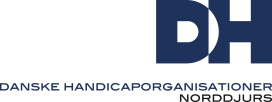 Hvad skal vi koncentrere os om? Tilbagekøb af besparelser:Ferieledsagelse. paragraf 81 ledsagelse (der er lidt tilbage i puljen – men kan kun bruges i hverdagene).Normeringsbesparelser på bostederne bør fjernes.BUU, inklusion og specialundervisning skal tilgodeses.Jess: Handleplan inklusion Fase 2 handler lige nu om at ændre selve politiken for inklusion og tidlig indsats.Den er på et HR møde snart. Det er jo stadig kun ord uanset hvordan den bliver… for mig af sehandler det mest af alt om at der ikke er økonomi til at ansætte, uddanne og udvikle ialmenskolerne så disse på forsvarlig vis kan inkludere flere. Vores skoler kan knapt nok nuoverholde folkeskoleloven for den brede elevgruppe.Ensomhed.Besparelser på træningsområdet.Normeringsbesparelser.1% effektiviseringsbidrag, hvor handicapområdet forventes at skulle bidrage overproportionalt.5. EVT.Handlingsplan for at komme videre med disse punkter. Jørgen går i dialog med formændene for udvalgene. Det er vigtigt at DH Norddjurs kommer ud med sine synspunkter og gerne før andre.Hjemmearbejde fra Jørgen. Vi skal finde på forslag til samarbejde med turistforeningen til næste gang.Handicaprådenes dag ved Nyborgstrand:Hér var der to kvinder der holdt foredrag om lobbyisme. Kåre fortæller, at de var rigtig gode. Måske skulle vi overveje at få dem til Djursland i 2021? DH Central har en pakkeløsning med dette, som vi eventuelt kunne søge. Winnie meddeler hun er blevet formand for SIND Nord- og Syddjurs lokalforening og repræsenterer nu SIND i DH Norddjurs.Jørgen meddeler at Keld Overgaard trækker sig på grund af personlige årsager. Vi vil savne hans gode humør og ideer i DH Norddjurs.